WILBURTON PARISH COUNCIL Chair: Cllr John Attrill Clerk: Mr A Milne Catacol, 5 Soham Road, Stuntney, Ely, Cambs CB75TPTel. 07929200079 Email:clerk2@wilburtonparishcouncil.org AGENDA There will be a Finance Committee meeting to which all members are summoned to attend  Date, Time: Wednesday 3rd January 2024 at 19.45 Venue: Village Hall, Wilburton Members of the press and public are welcome to attend the meeting except for any specific item deemed to be confidential.  The press and public may not speak when the council is in session, but they can make points in the allocated time of 15 minutes relating to items on the agenda only. FC23-061: Apologies, Acceptance of apologies and declarations of interestFC23-062: Public Participation – to accept questions and comments from members of the public and councillors with a prejudicial interest (max 3 minutes per person) FC23-063: To approve accounts for payment (to follow)FC23-064:  Correspondence not covered in Business Matters/Councillors questionsFC23-065: Date of next meeting:.07.02.24 – Finance CtteePlease note that copies of minutes can be obtained from the Parish Clerk or by visiting our Website at www.wilburtonparishcouncil.org Signed:           A Milne  Date: 02/01/2024 16:32:27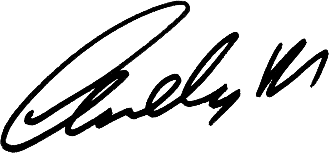 Payments for January 2024PayeeDetailsub totalVatTotalBACSPayeeDetailsub totalVatTotalBACSDave MaltbyCaretaking December403.88403.881Bespoke up to DecemberCemetery 1 x 160 0.000.002bus stop and footpaths 1 * 135 Allotment 1 * 75 Litter picking 5 * 12.25 = 61.25Ground works 5 * 70 = 350 Grass cutting - pavilion and play park 1 x 40Grass cutting - central tree line 1 * 38Grass cutting - cricket pitch 1 * 55Gross cutting - football fields 1 * 48962.25962 .25 BidwellsRent for Rec 29.09 - 24.03.24550.00550.003Bidwells Credit noteOverpay on Football Field 01.07 - 31.10-150.00-150.004Bidwells Credit noteRents received 20.02 - 30.06.23-161.50-161.505CMP architects Additional Work for the REC 300.0060.00360.006Samsara ecology limited Biodiversity net gain 245.0049.00294.007Nexa Solicitors February to May Social club lease 900.00180.001080.008Andrew MilneOffice charges up to December 78.0078.009Social club Reimbursement Parts for the doors on St Peter's Hall 27.4727.4710SA events Amount outstanding 111.00111.0011Andrew MilneNew diaries 8.998.9912Andrew Milne Recorded delivery HMRC 7.357.3513P Evans Clock winding 48.7048.7014Kara AtkinsonPay 63.1563.1515Andrew Milnepay932.58932.5816HMRCPAYE & NHI 312.92312.92174639.79289.003966.54